Професионална гимназия по строителство, архитектура и геодезия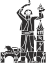 “Кольо Фичето”гр. Бургас, бул. "Ст. Стамболов" № 69              admin@kolioficheto.comГОДИШЕН О Т Ч Е ТЗА ПОСТЪПИЛИТЕ ЗАЯВЛЕНИЯ ЗА ДОСТЪП ДО ОБЩЕСТВЕНА ИНФОРМАЦИЯ И ТЯХНОТО РАЗГЛЕЖДАНЕВ съответствие с чл. 15а, ал. 2 от Закона за достъп до обществена информация (ЗДОИ) е изготвен настоящият отчет за постъпилите заявления за достъп до обществена информация за 2019г. За 2019г. във ПГСАГ „Кольо Фичето“ - Бургас е постъпило едно заявление за достъп до обществена информация. Взето е положително решение и  отговорът е предоставен съгласно Вътрешните правила за достъп до обществена информация.